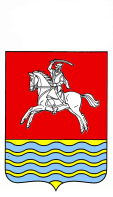 АДМИНИСТРАЦИЯ КУМЫЛЖЕНСКОГО МУНИЦИПАЛЬНОГО РАЙОНА ВОЛГОГРАДСКОЙ ОБЛАСТИПОСТАНОВЛЕНИЕот 05.02.2019 г.    №57 О принятии решения по подготовке проектоввнесения изменений в генеральные  планы и правила землепользования и застройкиБелогорского, Глазуновского, Краснянского,Поповского, Слащевского и Суляевского   сельских поселений Кумылженскогомуниципального района Волгоградской области Руководствуясь ст.9,  23, 24, 30-33 Федерального закона   от 29.12.2004г № 190-ФЗ «Градостроительный кодекс Российской Федерации»,  Федеральным законом от 06.10.2003 №131-ФЗ «Об общих принципах организации местного самоуправления в Российской Федерации, Законом Волгоградской области от 07.06.2018 N 72-ОД   "О градостроительной деятельности на территории Волгоградской области", Уставом Кумылженского муниципального района Волгоградской области постановляю:1.  Приступить к подготовке проектов внесения изменений:- в генеральный	 план  Белогорского сельского поселения Кумылженского муниципального района Волгоградской области, утвержденного Решением Совета Белогорского сельского поселения №19/1-С от 27.12.2013г;-в генеральный	 план  Глазуновского сельского поселения Кумылженского муниципального района Волгоградской области, утвержденного Решением Совета Глазуновского сельского поселения второго созыва №15/1-С от 27.12.2013г;-в генеральный	 план  Краснянского сельского поселения Кумылженского муниципального района Волгоградской области, утвержденного Решением Совета Краснянского сельского поселения   №16/1-С от 27.12.2013г. (изменения внесены Решением Кумылженской районной Думы №55/321-РД от 17.08.2018);-в генеральный	 план  Поповского сельского поселения Кумылженского муниципального района Волгоградской области, утвержденного Решением Совета Поповского сельского поселения   №149/1-С от 27.12.2013г;- в генеральный	 план  Слащевского сельского поселения Кумылженского муниципального района Волгоградской области, утвержденного Решением Совета Слащевского сельского поселения   №68/1-С от 27.12.2013г. (изменения внесены Решением Кумылженской районной Думы №55/322-РД от 17.08.2018г);- в генеральный	 план  Суляевского сельского поселения Кумылженского муниципального района Волгоградской области, утвержденного Решением Совета Суляевского сельского поселения   №13/1-С от 27.12.2013г (изменения внесены Решением Кумылженской районной Думы №35/174-РД от 08.11.2016г);1.1. Подготовку проектов внесения изменений в генеральные планы  осуществить применительно ко всей территории соответствующего поселения.2. Утвердить:2.1. Состав комиссии по подготовке проектов внесения изменений в генеральные планы  Белогорского, Глазуновского, Краснянского, Поповского, Слащевского и Суляевского сельских поселений Кумылженского муниципального района Волгоградской области (далее – комиссия) (приложение 1).2.2. Порядок и сроки проведения работ по подготовке проектов внесения изменений в генеральные планы Белогорского, Глазуновского,  Краснянского, Поповского, Слащевского и Суляевского  сельских  поселений Кумылженского муниципального района Волгоградской области  (приложение 2).2.3. Порядок направления в комиссию предложений заинтересованных лиц по подготовке проектов  внесения изменений в генеральные планы   Белогорского, Глазуновского,  Краснянского, Поповского, Слащевского и Суляевского  сельских поселений Кумылженского муниципального района Волгоградской области   (приложение 3).3. Приступить к подготовке проектов  внесения изменений: - в Правила землепользования и застройки Белогорского сельского поселения Кумылженского муниципального района Волгоградской области, утвержденные решением Совета   Белогорского сельского поселения №25/1-С от 05.12.2012г (изменения внесены Решением Кумылженской районной Думы №38/200-РД  от 29.12.2016г.);- в Правила землепользования и застройки Глазуновского сельского поселения Кумылженского муниципального района Волгоградской области, утвержденные решением Совета   Глазуновского сельского поселения №10/1-С от 26.11.2012г. (изменения внесены решением Совета   Глазуновского сельского поселения  от 18.06.2013г. №8/1-С, Решением Кумылженской районной Думы №38/202-РД  от 29.12.2016г.);- в Правила землепользования и застройки Краснянского сельского поселения Кумылженского муниципального района Волгоградской области, утвержденные решением Совета   Краснянского сельского поселения №15/1-С от 28.12.2012г. (изменения внесены  Решение Кумылженской районной Думы №№38/203-РД  от 29.12.2016г.,   от 05.10.2018г.    №56/329-РД);- в Правила землепользования и застройки Поповского сельского поселения Кумылженского муниципального района Волгоградской области, утвержденные решением Совета   Поповского сельского поселения №126/1-С от 26.12.2012г.(изменения внесены Решением Кумылженской районной Думы №38/205-РД  от 29.12.2016г., от 05.10.2018г. №56/331-РД) ;- в Правила землепользования и застройки Слащевского сельского поселения Кумылженского муниципального района Волгоградской области, утвержденные решением Совета   Слащевского сельского поселения №49/1-С от 21.12.2012г.,  (изменения внесены Решением Кумылженской районной Думы №38/206-РД от 29.12.2016г., от 05.10.2018г. №56/332-РД); - в Правила землепользования и застройки Суляевского сельского поселения Кумылженского муниципального района Волгоградской области, утвержденные решением Совета   Суляевского сельского поселения №13/1-С  от 25.12.2012г. (изменения внесены Решением Кумылженской районной Думы №38/207-РД от 29.12.2016г., от 05.10.2018г. №56/333-РД).3.1. Утвердить прилагаемый порядок и сроки проведения работ по подготовке проектов внесения изменений в правила землепользования и застройки Белогорского, Глазуновского,  Краснянского, Поповского, Слащевского и Суляевского  сельских  поселений Кумылженского муниципального района Волгоградской области (приложение  4).3.2. Утвердить Порядок направления в комиссию по подготовке проектов правил землепользования  и застройки муниципальных образований Кумылженского муниципального района предложений заинтересованных лиц по подготовке проектов внесения изменений в правила землепользования и застройки  Белогорского, Глазуновского, Краснянского, Поповского, Слащевского и Суляевского   сельских поселений Кумылженского муниципального района Волгоградской области (приложение 5).3.3. Предложения заинтересованных лиц по проектам правил землепользования и застройки направлять в администрацию Кумылженского муниципального района в комиссию по подготовке  проектов правил землепользования и застройки муниципальных образований  Кумылженского муниципального района, утвержденную постановлением администрации Кумылженского муниципального района Волгоградской области от 09.07.2018г № 527, по адресу: Волгоградская обл., Кумылженский район, станица Кумылженская, ул. Мира, 18, в соответствии с  порядком утвержденным настоящим постановлением.4.Финансирование работ осуществить за счет средств бюджета  Кумылженского муниципального района.5. Настоящее постановление вступает в силу со дня его подписания, подлежит опубликованию в районной газете «Победа»  в течение 10 дней с даты его принятия, а также размещению  на официальном сайте Кумылженского муниципального района  в сети Интернет.6. Контроль за исполнением постановления возложить на   первого заместителя главы- начальника отдела  ЖКХ и строительства администрации Кумылженского муниципального района  С.В.Горбова. Главы Кумылженского муниципального района                                                                                   В.В. ДенисовНачальник правового отдела                                                                            И.И. ЯкубоваПриложение 1к постановлению администрации Кумылженского муниципального района Волгоградской области от 05.02.2019 г.    №57СОСТАВкомиссии по подготовке проектов внесения изменений в   генеральные  планы   Белогорского, Глазуновского, Краснянского, Поповского, Слащевского и Суляевского сельских поселенийКумылженского муниципального района Волгоградской областиПриложение 2к постановлению администрации Кумылженского муниципального районаВолгоградской области от 05.02.2019 г.    №57ПОРЯДОК и сроки проведения работ по подготовке проектов внесения изменений в   генеральные  планы   Белогорского, Глазуновского, Краснянского, Поповского, Слащевского и Суляевского сельских поселенийКумылженского муниципального района Волгоградской областиПриложение 3к постановлению администрации Кумылженского муниципального района Волгоградской области от 05.02.2019 г.    №57ПОРЯДОКнаправления в комиссию предложений заинтересованных лиц по подготовке проектов внесения  изменений в генеральные планы Белогорского, Глазуновского, Краснянского, Поповского, Слащевского и Суляевского сельских поселений  Кумылженского муниципального района Волгоградской области	1. С момента опубликования решения главы Кумылженского муниципального района о подготовке проекта внесения изменений в генеральные планы Белогорского, Глазуновского, Краснянского, Поповского, Слащевского и Суляевского сельских поселений Кумылженского муниципального района Волгоградской области, в течение срока проведения работ по подготовке проектов внесения изменений в генеральные планы Белогорского, Глазуновского, Краснянского, Поповского, Слащевского и Суляевского сельских поселений, заинтересованные лица вправе направлять в комиссию  по подготовке проектов внесения изменений в генеральные планы Белогорского, Глазуновского, Краснянского, Поповского, Слащевского и Суляевского сельских поселений     (далее по тексту- Комиссия) предложения по подготовке проектов (далее по тексту- предложения).	2. Предложения могут быть направлены:	2.1. По почте  для передачи предложений непосредственно в Комиссию (с пометкой  «В комиссию по подготовке проектов внесения изменений в генеральные планы Белогорского, Глазуновского, Краснянского, Поповского, Слащевского и Суляевского сельских поселений Кумылженского муниципального района Волгоградской области») по адресу: 403402, Волгоградская область, Кумылженский район, ст-ца Кумылженская, ул. Мира,18.	2.2 В устной форме по телефону : 8(84462)6-25-89 – секретарю Комиссии.	2.3. В форме электронного документа.	Адрес электронной почты администрации Кумылженского муниципального района - ra_kuml@volganet.ru	При этом гражданин в обязательном порядке указывает свои фамилию, имя, отчество, адрес электронной почты, если ответ должен быть направлен в форме электронного документа, и почтовый адрес, если ответ должен быть направлен в письменной форме.	3. Предложения должны быть логично изложены в письменном виде (напечатаны, либо написаны разборчивым почерком) за подписью лица, их изложившего,  с указанием его полных фамилии, имени, отчества, адреса места регистрации и даты подготовки предложений. Неразборчиво написанные, неподписанные предложения а также предложения, не имеющие отношения к подготовке проектов внесения изменений в  генеральные планы  Белогорского, Глазуновского, Краснянского, Поповского, Слащевского и Суляевского сельских поселений Кумылженского муниципального района Волгоградской области, комиссией не рассматриваются.	4. Предложения могут содержать любые материалы (как на бумажных, так и магнитных носителях). Направленные материалы возврату не подлежат.	5. Предложения, поступившие в Комиссию после завершения работ по подготовке проекта внесения изменений в генеральный план поселения, не рассматриваются.	6. Комиссия не дает ответы на поступившие предложения.	7. Комиссия вправе вступать в переписку с заинтересованными лицами, направившими предложения.Приложение 4к постановлению администрации Кумылженского муниципального района Волгоградской области от 05.02.2019 г.    №57ПОРЯДОК И СРОКИ ПРОВЕДЕНИЯ РАБОТ ПО ПОДГОТОВКЕ ПРОЕКТОВ ВНЕСЕНИЯИЗМЕНЕНИЙ В ПРАВИЛА ЗЕМЛЕПОЛЬЗОВАНИЯ И ЗАСТРОЙКИБЕЛОГОРСКОГО, ГЛАЗУНОВСКОГО, КРАСНЯНСКОГО, ПОПОВСКОГО, СЛАЩЕВСКОГО И СУЛЯЕВСКОГО СЕЛЬСКИХ ПОСЕЛЕНИЙ  КУМЫЛЖЕНСКОГО МУНИЦИПАЛЬНОГО РАЙОНА ВОЛГОГРАДСКОЙ ОБЛАСТИПриложение 5к постановлению администрации Кумылженского муниципального района Волгоградской области от 05.02.2019 г.    №57ПОРЯДОКнаправления в комиссию по подготовке  проектов правил землепользования и застройки муниципальных образований Кумылженского муниципального района предложений заинтересованных лиц по подготовке проектов внесения  изменений в правила землепользования и застройки  Белогорского, Глазуновского, Краснянского, Поповского, Слащевского и Суляевского сельских поселений  Кумылженского муниципального района Волгоградской области	1. С момента опубликования решения главы Кумылженского муниципального района о подготовке проекта внесения изменений в правила землепользования и застройки  Белогорского, Глазуновского, Краснянского, Поповского, Слащевского и Суляевского сельских поселений Кумылженского муниципального района Волгоградской области, в течение срока проведения работ по подготовке проектов внесения изменений в правила землепользования и застройки  Белогорского, Глазуновского, Краснянского, Поповского, Слащевского и Суляевского сельских поселений, заинтересованные лица вправе направлять в комиссию по подготовке  проектов правил землепользования и застройки муниципальных образований  Кумылженского муниципального района (далее по тексту- Комиссия) предложения по подготовке проектов (далее по тексту- предложения).	2. Предложения могут быть направлены:	2.1. По почте  для передачи предложений непосредственно в Комиссию (с пометкой  «В комиссию по подготовке  проектов правил землепользования и застройки муниципальных образований  Кумылженского муниципального района») по адресу: 403402, Волгоградская область, Кумылженский район, ст-ца Кумылженская, ул. Мира,18.	2.2 В устной форме по телефону : 8(84462)6-25-89 – секретарю Комиссии.	2.3. В форме электронного документа.	Адрес электронной почты администрации Кумылженского муниципального района - ra_kuml@volganet.ru	При этом гражданин в обязательном порядке указывает свои фамилию, имя, отчество, адрес электронной почты, если ответ должен быть направлен в форме электронного документа, и почтовый адрес, если ответ должен быть направлен в письменной форме.	3. Предложения должны быть логично изложены в письменном виде (напечатаны, либо написаны разборчивым почерком) за подписью лица, их изложившего,  с указанием его полных фамилии, имени, отчества, адреса места регистрации и даты подготовки предложений. Неразборчиво написанные, неподписанные предложения а также предложения, не имеющие отношения к подготовке проектов внесения изменений в  правила землепользования и застройки  Белогорского, Глазуновского, Краснянского, Поповского, Слащевского и Суляевского сельских поселений Кумылженского муниципального района Волгоградской области, комиссией не рассматриваются.	4. Предложения могут содержать любые материалы (как на бумажных, так и магнитных носителях). Направленные материалы возврату не подлежат.	5. Предложения, поступившие в Комиссию после завершения работ по подготовке проекта внесения изменений в генеральный план поселения, не рассматриваются.	6. Комиссия не дает ответы на поступившие предложения.	7. Комиссия вправе вступать в переписку с заинтересованными лицами, направившими предложения.Председатель комиссииГорбов Сергей ВасильевичПервый заместитель главы - начальник отдела ЖКХ и строительства администрации Кумылженского муниципального районаСекретарь комиссии:Потапова Ольга ИвановнаНачальник отдела архитектуры и градостроительства администрации Кумылженского муниципального районаЧлены комиссии:Столетов Петр МихайловичНачальник отдела по управлению имуществом и землепользованию администрации Кумылженского муниципального районаСапелкина Елена ВалериевнаКонсультант отдела архитектуры и градостроительства администрации Кумылженского муниципального районаИванов Андрей Сергеевич   Консультант отдела по управлению имуществом и землепользованию администрации Кумылженского муниципального районаЛевченко Ольга Анатольевна Начальник отдела  сельского хозяйства и продовольствия администрации  Кумылженского муниципального районаАнуфриев Александр ВикторовичКонсультант по охране окружающей среды отдела  сельского хозяйства и продовольствия администрации  Кумылженского муниципального районаФедотов Игорь НиколаевичНачальник отдела ГО ЧС администрации Кумылженского муниципального районаПономарева Елена ИвановнаГлава Белогорского сельского поселения   (при рассмотрении документов Белогорского сельского поселения, по согласованию)Абрамова Ирина ВасильевнаЗаместитель Главы Белогорского сельского поселения   (при рассмотрении документов Белогорского сельского поселения, по согласованию)Егорина Елена Александровна Глава Глазуновского  сельского поселения   (при рассмотрении документов Глазуновского сельского поселения, по согласованию)Ротова Ольга ПетровнаВедущий специалист администрации  Глазуновского  сельского поселения   (при рассмотрении документов Глазуновского сельского поселения, по согласованию)Шаронова Людмила ВладимировнаГлава Краснянского  сельского поселения   (при рассмотрении документов Краснянского сельского поселения, по согласованию)Сомова Наталья АлексеевнаГлавный специалист администрации Краснянского  сельского поселения  (при рассмотрении документов Краснянского сельского поселения, по согласованию)Буданова Марина НиколаевнаГлава Поповского  сельского поселения   (при рассмотрении документов Поповского сельского поселения, по согласованию)Рябова Татьяна  Викторовна Заместитель Главы Поповского сельского поселения   (при рассмотрении документов Поповского сельского поселения, по согласованию)Бочаров Николай Михайлович Глава Слащевского  сельского поселения   (при рассмотрении документов Слащевского сельского поселения, по согласованию)Матвеев Иван Иванович Главный специалист по землепользованию и налогообложению администрации Слащевского  сельского поселения  (при рассмотрении документов Слащевского сельского поселения, по согласованию)Рекунов Сергей Иванович Глава Суляевского  сельского поселения   (при рассмотрении документов Суляевского сельского поселения, по согласованию)Ростовцева Екатерина АлексеевнаСпециалист администрации Суляевского сельского поселения  (при рассмотрении документов Суляевского сельского поселения, по согласованию )№п/пВиды работ (этапы)Сроки исполнения Исполнитель1.Принятие решения о подготовке проектов внесения изменений в генеральные планы  Белогорского, Глазуновского, Краснянского, Поповского, Слащевского и Суляевского сельских поселенийЯнварь 2019гГлава Кумылженского муниципального района2.  Рассмотрение предложений    и   проектов внесения изменений в генеральные планы  Белогорского, Глазуновского, Краснянского, Поповского, Слащевского и Суляевского сельских поселенийпо июль 2019гКомиссия3.Направление проектов главе Кумылженского муниципального района для принятия решения о проведении   общественных обсуждений.1 неделя  со дня принятия решения комиссии о направлении проекта Главе Кумылженского муниципального районаКомиссия4. Принятие решения о проведении   общественных обсуждений по проекту.Не позднее 10 дней со дня получения проекта Глава Кумылженского муниципального района5. Опубликование проектов внесения изменений в генеральные планы Белогорского, Глазуновского, Краснянского, Поповского, Слащевского и Суляевского сельских поселений и сообщения о проведении   общественных обсужденийНе менее чем за 3 месяца до утвержденияКомиссия6. Согласование проектов   внесения изменений в генеральные планы Белогорского, Глазуновского, Краснянского, Поповского, Слащевского и Суляевского сельских поселений Кумылженского муниципального района  В  порядке, предусмотренном действующим законодательствомКомиссия7.Внесение изменений в проекты о внесении изменений в генеральные планы Белогорского, Глазуновского, Краснянского, Поповского, Слащевского и Суляевского сельских поселений Кумылженского муниципального района  по результатам публичных слушаний или общественных обсужденийСрок определяется дополнительно, в зависимости от количества несоответствий (при необходимости)Комиссия8.Принятие решений о направлении проектов   о внесении изменений в генеральные планы Белогорского, Глазуновского, Краснянского, Поповского, Слащевского и Суляевского сельских поселений Кумылженского  муниципального района  в Кумылженскую районную Думу В течение 10 дней после представления проектаГлава Кумылженского муниципального района9Рассмотрение проектовВ течение 10 дней после представления проектаКумылженская районная Дума (по согласованию)Этап подготовкиСодержание этапа                СрокиИсполнитель, ответственное лицо  1 этапРазработка проектов внесения изменений в правила землепользования и застройки Белогорского, Глазуновского, Краснянского, Поповского, Слащевского и Суляевского сельских поселений Кумылженского муниципального района  Волгоградской области Февраль-июль 2019г Исполнитель по контракту (аукциону), Комиссия по подготовке проектов правил землепользования и застройки муниципальных образований Кумылженского муниципального района2 этапОбсуждение комиссией проекта ПЗЗ (проверка подготовленного проекта) , подготовка Заключения и направление его Главе Кумылженского муниципального районаВ течение 10 дней со дня предоставления, после утверждения разработанного генерального плана Комиссия по подготовке проектов правил землепользования и застройки муниципальных образований Кумылженского муниципального района3 этап Принятие решения о назначении общественных обсужденийВ течение  10 дней со дня получения проектаГлава Кумылженского муниципального района4 этапОпубликование проектов постановлений о назначении   общественных обсуждений  и проектов внесения изменений в ПЗЗ в районной газете «Победа»В течение 15 дней со дня принятия решения со дня получения соответствующего проекта Комиссия по подготовке проектов правил землепользования и застройки муниципальных образований Кумылженского муниципального района 5 этапПроведение общественных обсуждений по проекту внесения изменений в ПЗЗНе менее 2 и не более 4 месяцев со дня опубликования проектаКомиссия по подготовке проектов правил землепользования и застройки муниципальных образований Кумылженского муниципального района 6 этапОпубликование заключения о результатах общественных обсужденийВ течение 5 рабочих дней с даты проведения общественных обсуждений Комиссия по подготовке проектов правил землепользования и застройки муниципальных образований Кумылженского муниципального района 7 этапПредставление проекта  ПЗЗ главе Кумылженского муниципального районаПосле проведенных общественных обсужденийКомиссия по подготовке проектов правил землепользования и застройки муниципальных образований Кумылженского муниципального района 8этапПринятие решения о направлении проекта в Кумылженскую районную Думу на утверждениеВ течение 10 дней со дня предоставления  проекта ПЗЗГлава Кумылженского  муниципального района9 этапРассмотрение  проекта ПЗЗВ течение 30 дней со дня поступления проектаКумылженская районная Дума(по согласованию)10 этапОпубликование принятого решения и  проекта внесенных изменений в ПЗЗПосле принятия решения об утверждении в порядке и сроки, установленные уставом Кумылженского муниципального района Кумылженская районная Дума (по согласованию)